        Развлечение для детей старших групп                         «Баба Яга и светофор»Цель: Закрепить знания правил дорожного движения.                                          Задачи:расширить знания детей о правилах поведения пешеходов и водителя в условиях улицы; закреплять знания о назначении светофора и его сигналах. Познакомить с работой постового-регулировщика. Воспитывать внимание, сострадание, желание помочь тем, кто не знает правила дорожного движения, а также вырабатывать навыки осознанного поведения на улице.Предварительная работа. Подготовка атрибутов и костюмов к мероприятию. Разучивание стихов, повторение и изучение правил дорожного движения, знаков, различных ситуаций на дороге и в транспорте, экскурсии к проезжей части дороги.Материал:полицейский жезл, картонные круги с цветовыми сигналами светофора, светофор, дорожные знаки в картинках, две детские машинки, два маленьких ведёрка (для игры-конкурса, мяч, свисток.З ал украшен изображениями дорожных знаков по теме развлечения  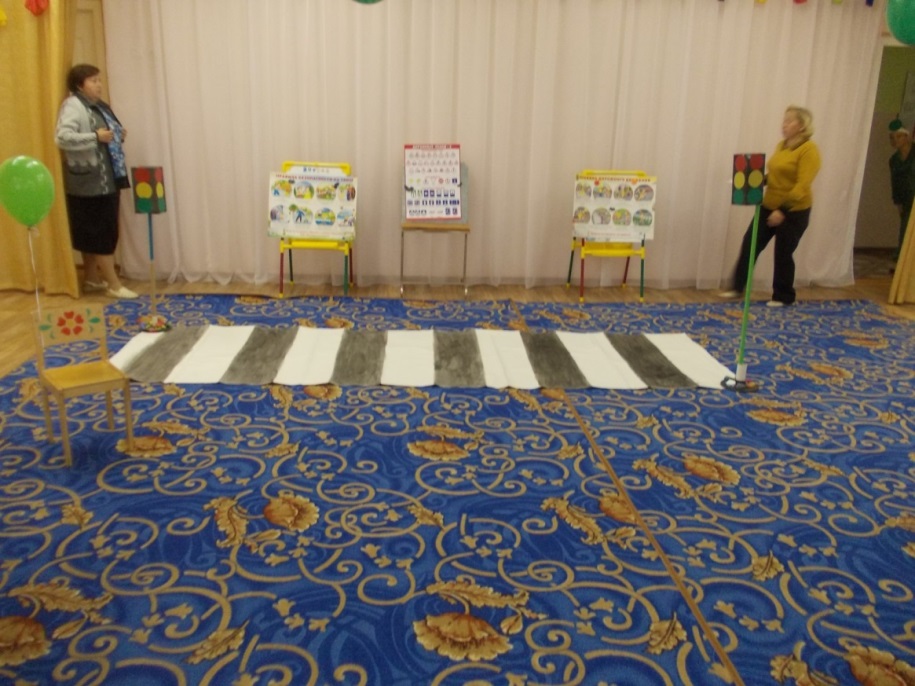 Ведущий:.Рассаживайтесь поудобней,Места занимайте скорей,На праздник наш весёлыйМы пригласили гостей.Сегодня у нас в гостях- инспектор безопасности дорожного движения (фамилия, имя, отчество) .Поприветствуем его!Дети приветствуют инспектора.Ведущий: Дети, сегодня мы вновь пришли с вами на наш велодром, чтобы поговорить об очень важном - о правилах дорожного движения. Наш детский сад, дома, где вы живёте находятся рядом с дорогой.На какой улице находится наш садик?Если мы прислушаемся внимательно, то услышим гул от движения множества машин. Они мчатся на большой скорости. Нам с вами приходится каждый день по несколько раз переходить улицу. И для того, чтобы не было беды, всем нам надо хорошо знать правила дорожного движения.Стихотворение «Правила движения»Правил дорожных много на светеЗнать их обязан и взрослый, и дети.Надо нам правила все уважатьИх выполнять и не нарушать.В се: «Правила движения достойны уважения! »Слышится шум. В зал забегает Баба Яга. Здоровается с детьми. 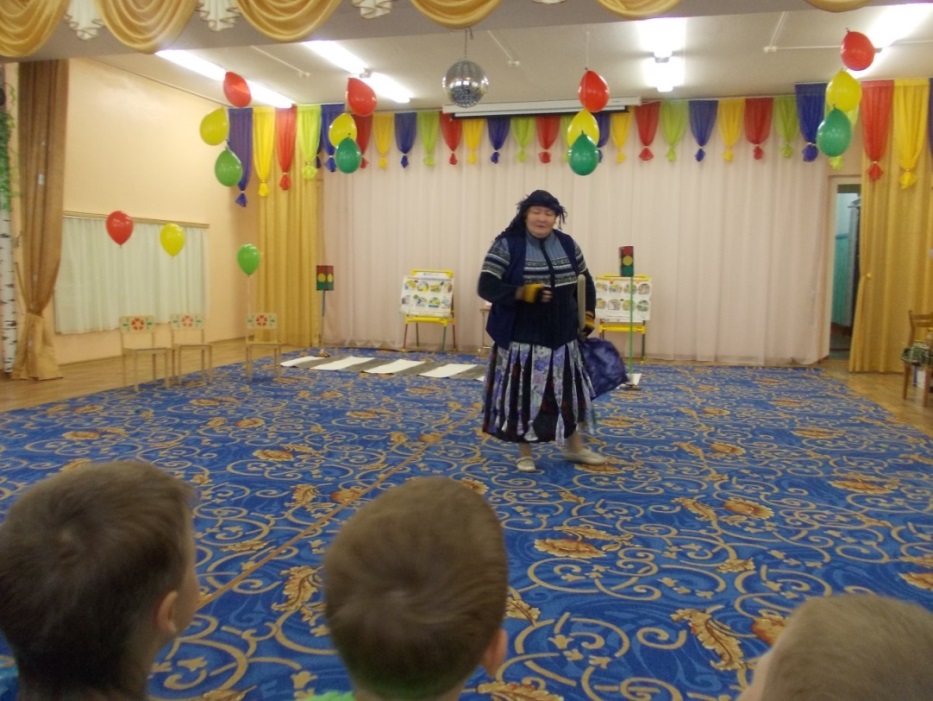 Баба Яга:Летела я в ступе над городом. Ступа сломалась, мне пришлось приземлиться и идти пешком домой в лес через город. Пыталась я перейти дорогу, но меня полицейский остановил: «Как вам, бабушка, не стыдно! Из-за вас может произойти авария. Разве вы не знаете, что дорогу нужно переходить на перекрёстке, там, где есть или светофор, или «зебра». Что мне, зебру с собой водить, уложить на дорогу и по ней ходить? Заставил меня этот инспектор какие-то правила дорожного движения учить. Что это за правила такие? И что это за чучело трёхглазое? (показывает на светофор). У нас в сказочном лесу такой штуки нет!Ведущий: Ничего ты Баба Яга не знаешь! Сейчас наши гости тебе обо всём расскажут.Итак, ребята, что же это за предмет с весёлыми огоньками? Для чего его ставят на улице?Выходят трое гостей с жёлтым, красным и зелёным кругами-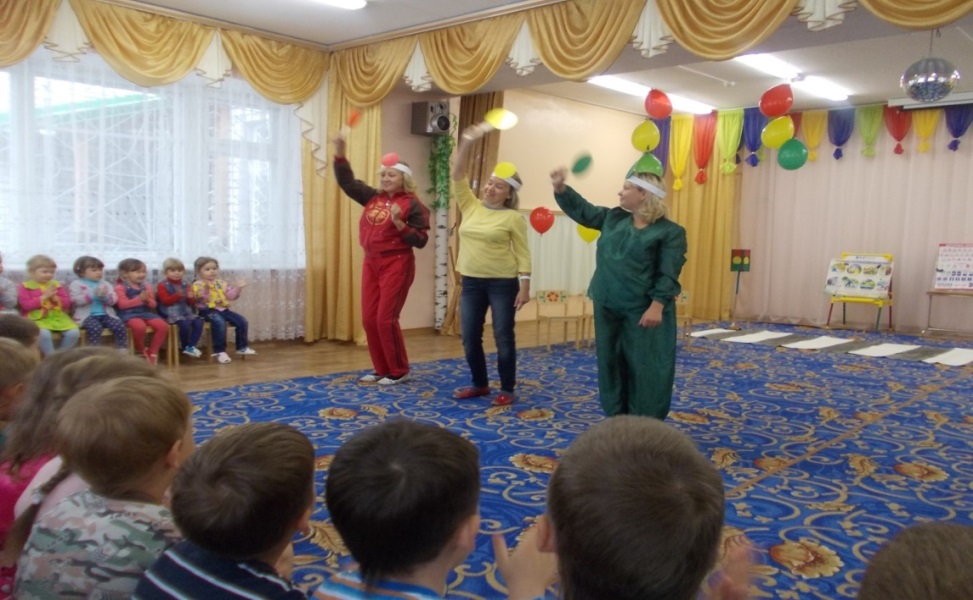 Инсценировка  «Светофор» Все вместе: Чтоб вам помочьПуть пройти опасныйГорим мы день и ночьЗелёный, жёлтый, красный.1-ый гость:Все вниманье!Все вниманье!Говорит вам  жёлтый светОбъявляю вам заранее:Перехода больше нет!Не спешите, посмотритеПосмотрите на меня!Не спешите, потерпитеДо зелёного огня!2-ой гость :Вот теперь идите смело,Пешеходам путь открыт,Проходите, разрешаю,Не беда, что я одинЯ надёжно защищаю От трамваев и машин.3-ий гость;Красный свет-сигнал тревогиВ светофоровых глазах.Не ходите по дороге,Оставайтесь на местах.Даже если вы спешитеНа работу иль в киноПодождите, подождитеПодождите всё-равно!Все вместе:У нас девиз такой:Подружитесь все ребятаСо светофоровой семьёй!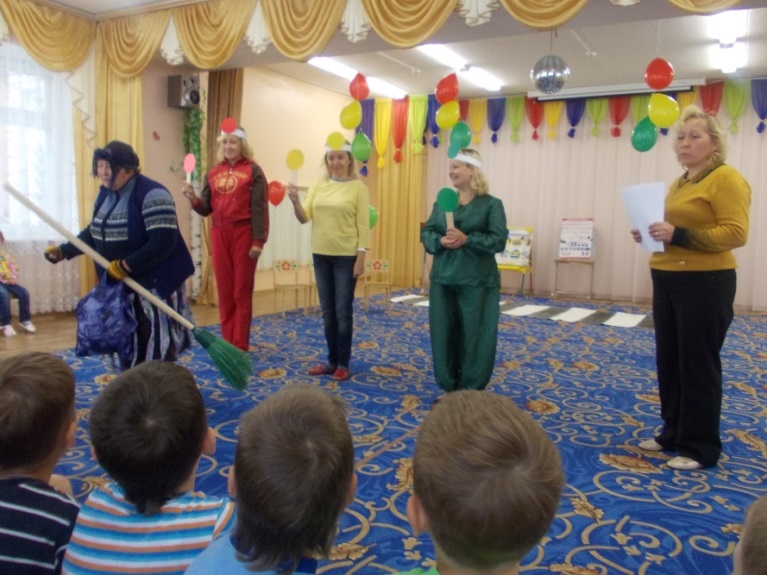 Ведущий: Ну что, Баба Яга, поняла сейчас, что значит светофор. Скажите, дети, где ставят светофоры в городе?Почему светофоры ставятся именно на перекрёстках?(ставят на перекрёстках, когда машины идут с 2-ух или 4-х сторон, для того, чтобы не было столкновений, именно поэтому у светофора 2 или 4 стороны)Вспомните, видели ли вы в нашем городе светофоры? (нет)А где видели? (в городе Москва, в Благовещенске и т. д.)Ответы детей.Ведущий: Вот поэтому, чтобы приехав в большой незнакомый город суметь правильно перейти улицу, мы должны хорошо знать правила дорожного движения и сигналы светофора.А сейчас я хочу проверить, как вы знаете правила светофорных наук. Поиграем с вами в игру «Светофор». И ты, Баба Яга, поиграй с нами.Я раздам каждому из вас карточки с цветовыми сигналами такими же, как у светофора. Я буду загадывать вам загадки, а вы должны подумать и поднять ту карточку, о которой говорится в загадке.. 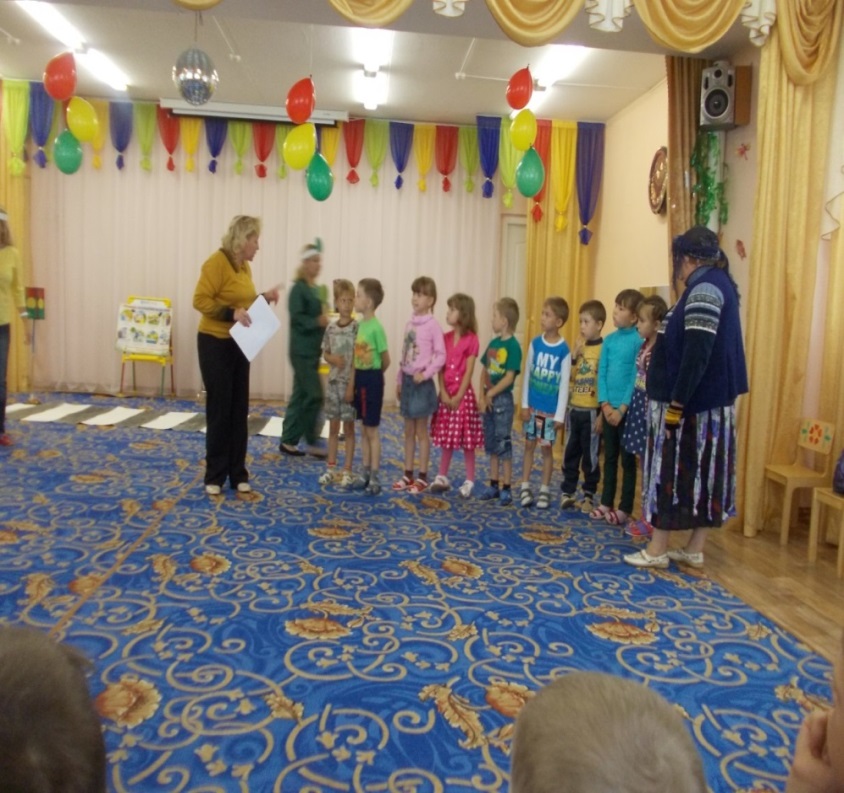 Этот свет нам говорит:Стой, опасно, путь закрыт! (красный)Что за свет вспыхнул впереди?Скажет он: «Препятствий нет!Смело в путь иди!(зелёный)Если этот свет в окошке,Подожди ещё немножко.Подожди ещё чуть-чутьБудет вновь свободен путь.(жёлтый)Перекрёсток оживился,Стал свободен переход,Смело двигайся вперёд.(зелёный)Этот свет означает- хода нет!Стоп, машина, стоп, шофёр,Тормози скорей мотор!(красный)Свет мигнул и говорит:«Ехать можно, путь открыт! »(зелёный)Ведущий: Молодцы, ребята и Баба Яга! Вы справились с заданием. Никто не ошибся. Я надеюсь, что на улице вы будете так же внимательно следить за сигналами светофора.А сейчас мы с вами поиграем.в игру ‘’Разноцветные автомобили” Баба Яга: Я тоже хочу поиграть с вами!Игра «специальные машины»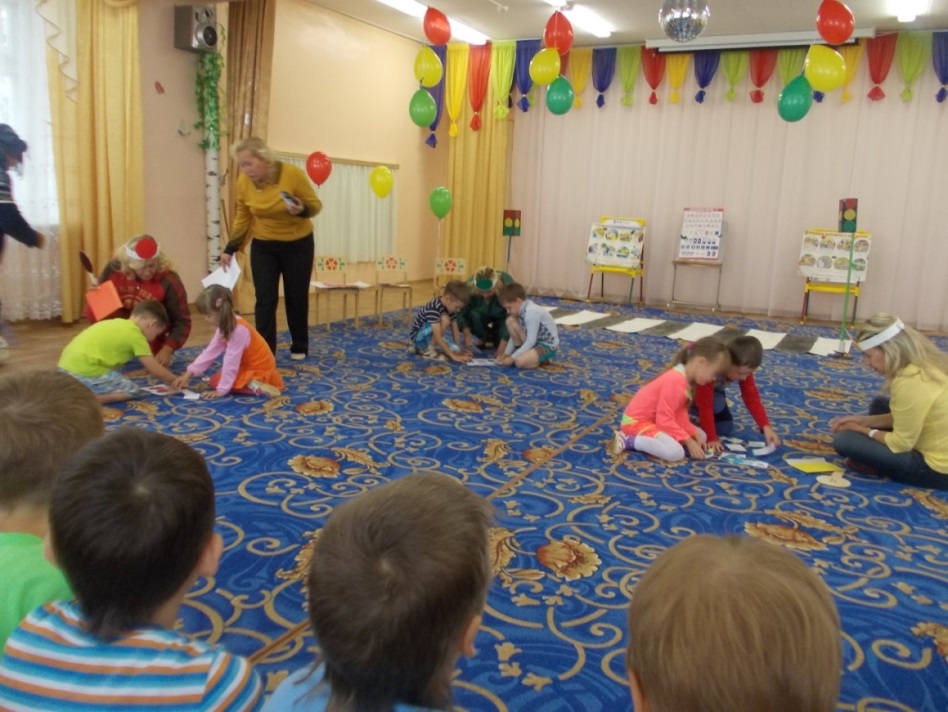 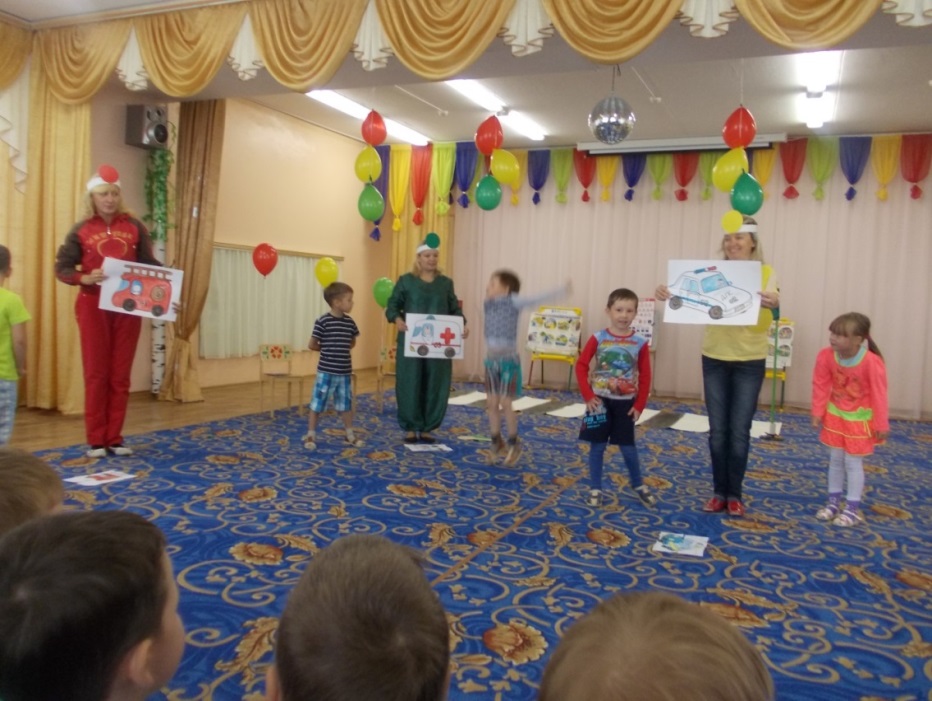 Ведущий: Дети, вы знаете, что светофоры есть не в каждом городе и не на каждом перекрёстке. А может случиться и так, что светофор вдруг поломается. Как же тогда быть? Кто поможет наладить движение?Дети высказывают свои предложения.Ведущий: Конечно же, помочь может полицейский, работник ГИББД, который называется регулировщиком.Есть настоящий язык знаков руками, поворотов, движений рук, которые понятны всем водителям и которые обязательно надо знать пешеходам.Ребёнок:Здесь на посту в любое времяДежурный – ловкий постовойОн управляет сразу всемиКто перед ним на мостовой,Никто на свете так не можетОдним движением рукиОстановить поток прохожихИ пропустить грузовики.Физкультминутка” У жирафа пятна”.       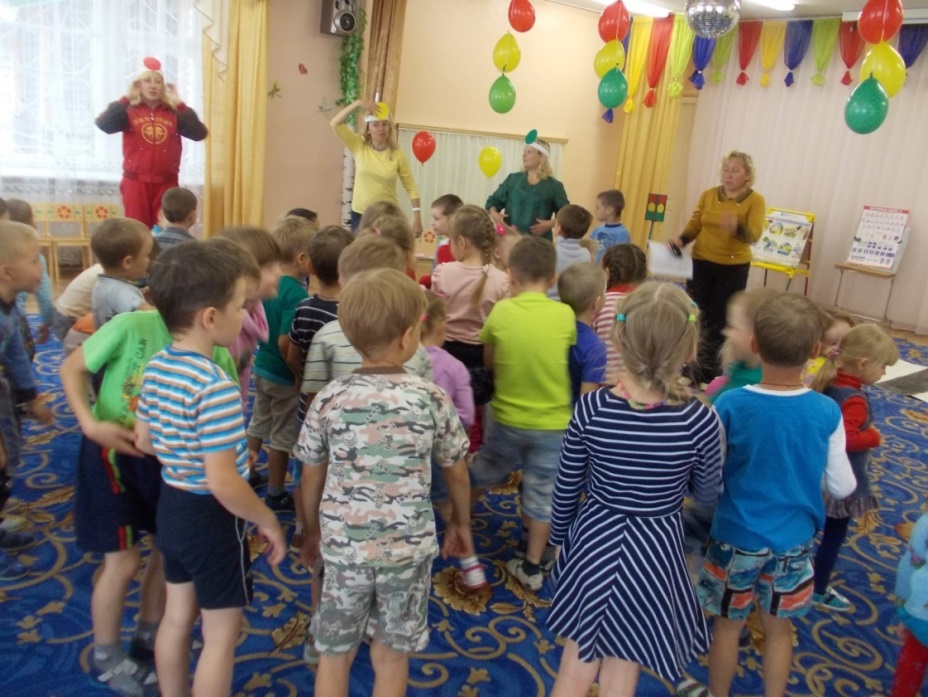                                                                                                                                                                                                                   Ведущий: Давайте попросим наших гостей познакомить нас с этими правилами. 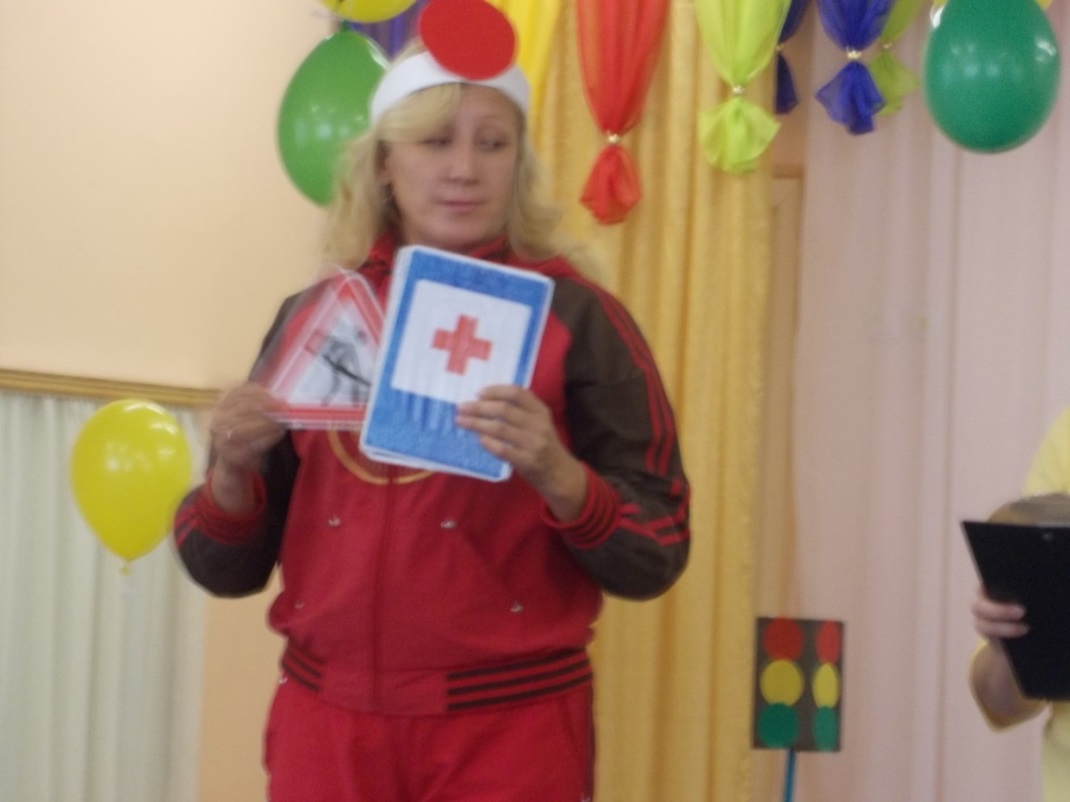 .         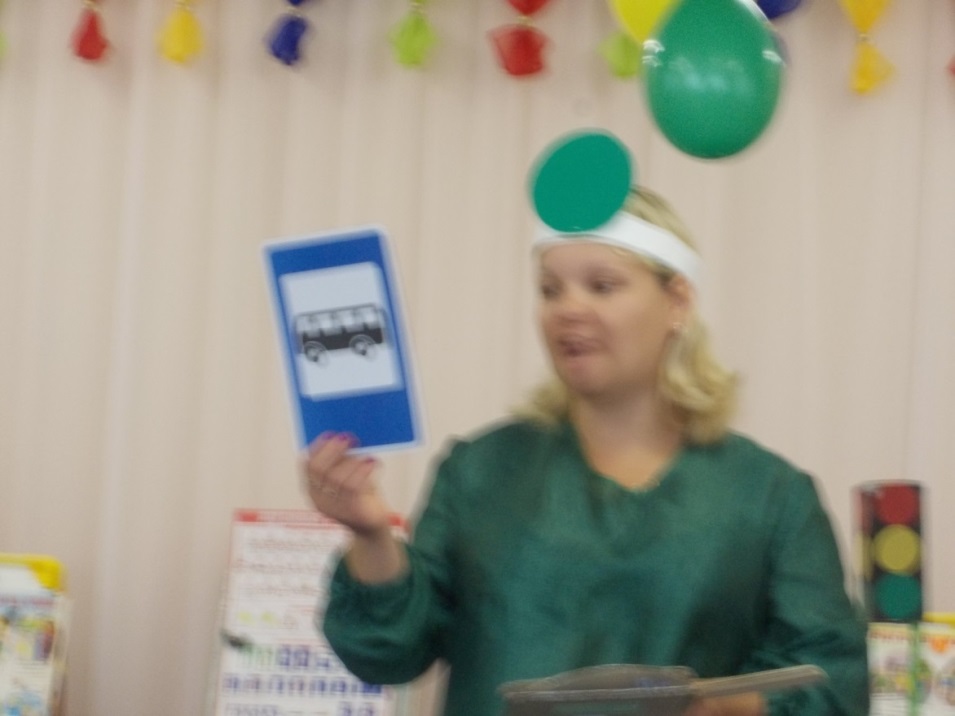  Баба Яга: Ребята, вы знаете, я люблю играть в карты. Зашла я в ближний магазин,попросила карты, а продавщица дала мне вот такие интересные карты. (Показывает большие «карты»с изображением дорожных знаков) .Я смотрю, что в них не очень-то поиграешь. Может, вы мне расскажите, что они обозначают?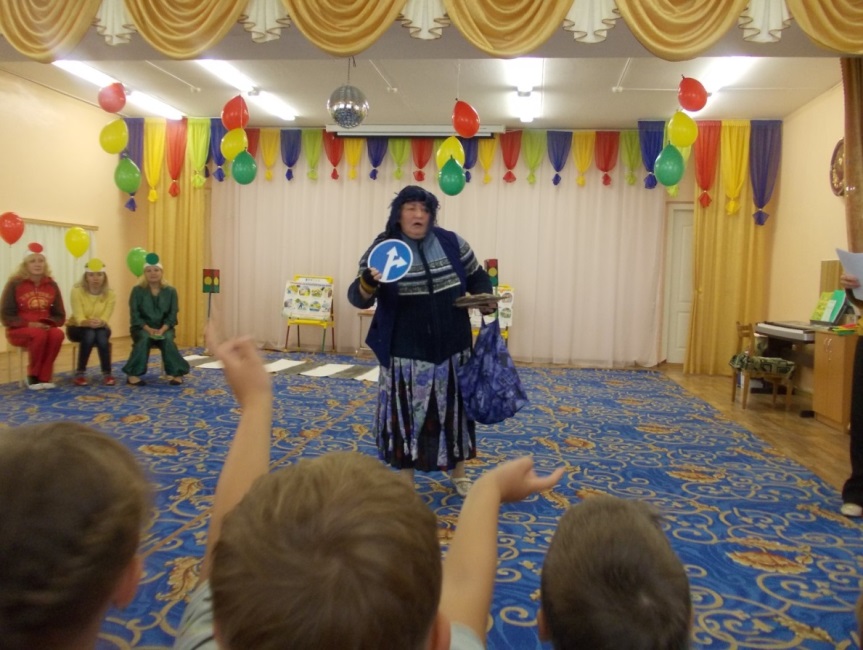 Баба Яга показывает знаки,а дети называют их. .Баба Яга: А знаете, ребята, я так люблю играть в футбол… Так, я буду судья. (Достаёт свисток и свистит). Сейчас ворота установим прямо на проезжей части -- здесь удобно, лучше места не сыщешь.Ведущий: Что ты, Баба Яга, разве можно играть на проезжей части? Даже если нет машин? (Ответы детей)Баба Яга: Ну, хорошо! Тогда перейдём играть на тротуар.Ведущий: А на тротуаре разве можно играть? (Ответы детей)Баба Яга: Бедные дети! Где же вам играть?Ведущий: Давайте-ка, ребята, расскажем бабушке, где можно играть детям.Ответы детей.Баба Яга: Всё-то вы знаете! А я думаю, что вы забыли поговорить об очень важном: – о правилах поведения на улице и в транспорте. Знаете ли вы эти правила? Сейчас проверим!Давайте поиграем в игру «Запрещается –разрешается»Баба Яга: Ну что ж, ребята, вы молодцы!Ведущий: Да, Баба Яга, я с тобой согласна, наши дети действительно молодцы. Они хорошо усвоили все правила движения и знают все дорожные знаки. И тебя мы сегодня многому научили, правда?Баба Яга (вдруг спохватывается) : Ой, у меня же были подарки для вас! Куда же они подевались? (ищет) Наверно они где-то по дороге выпали! Побегу-ка – поищу.(Выбегает из зала)Ведущий: А мы, ребята, давайте не будем скучать, ожидая нашего нового друга-- Баба Ягу, а лучше потанцуем. 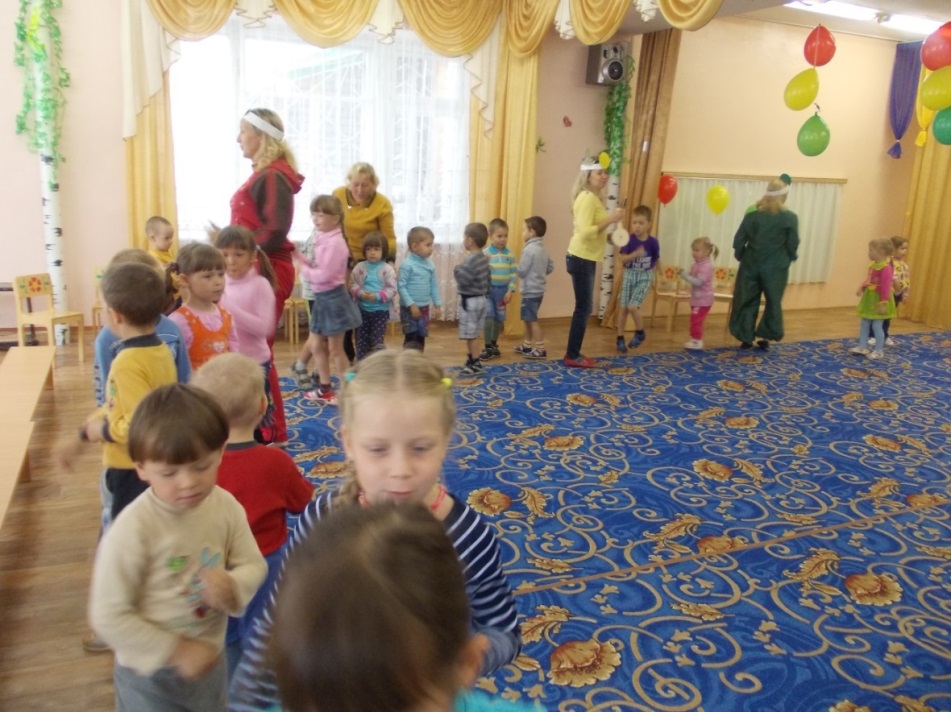 Затем вбегает Баба Яга и дарит воздушные шарики зеленого цвета.                               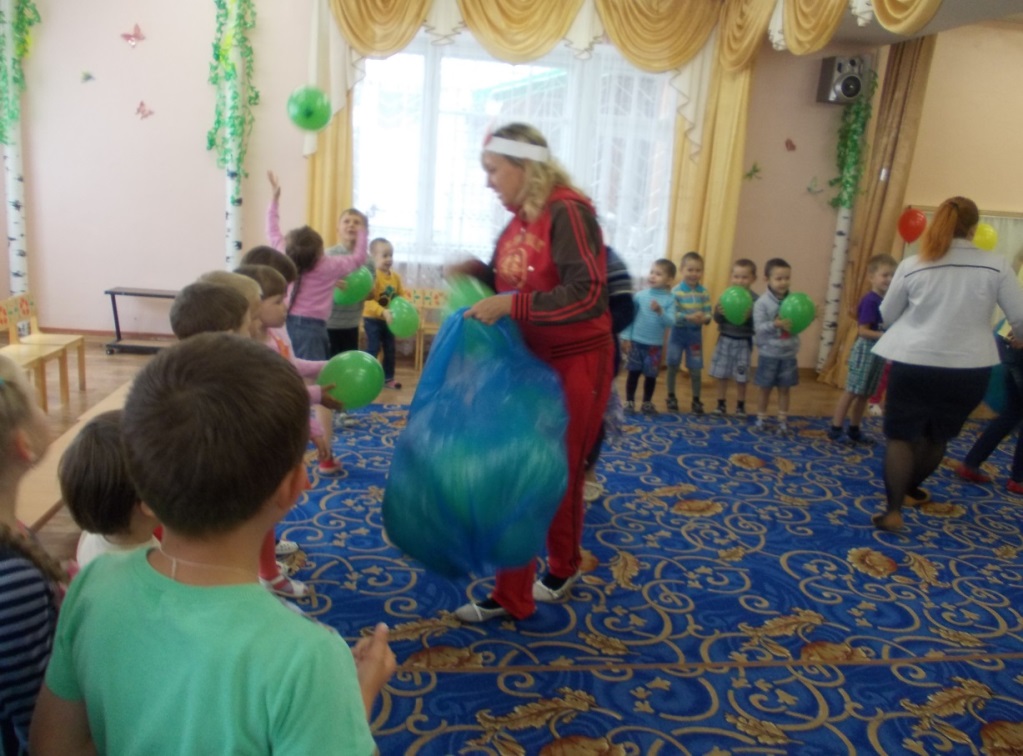 